О внесении дополнения в Постановление Правительства Приднестровской Молдавской Республики от 29 июня 2015 года № 163 «Об утверждении Положения о порядке внесения изменений в конструкцию транспортных средств»В соответствии со статьей 76-6 Конституции Приднестровской Молдавской Республики, статьями 20, 25 Конституционного закона Приднестровской Молдавской Республики от 30 ноября 2011 года № 224-КЗ-V «О Правительстве Приднестровской Молдавской Республики» (САЗ 11-48) 
в действующей редакции, Правительство Приднестровской Молдавской Республики п о с т а н о в л я е т:1. Внести в Постановление Правительства Приднестровской Молдавской Республики от 29 июня 2015 года № 163 «Об утверждении Положения 
о порядке внесения изменений в конструкцию транспортных средств» 
(САЗ 15-27) с изменениями и дополнением, внесенными постановлениями Правительства Приднестровской Молдавской Республики от 18  октября  
2016 года № 269 (САЗ 16-42), от 18 апреля 2017 года № 77 (САЗ 17-17), 
от 30 июня 2017 года № 164 (САЗ 17-27), следующее дополнение:пункт 2 Приложения к Постановлению дополнить частью третьей следующего содержания:«В исключительных случаях на основании правового акта Правительства Приднестровской Молдавской Республики к внесению изменений 
в конструкцию транспортного средства, предназначенного для перевозки пассажиров и багажа и признаваемого транспортом общего пользования, могут быть допущены транспортные средства, с даты выпуска которых прошло более 10 (десяти) лет.».2. Настоящее Постановление вступает в силу со дня его официального опубликования.ПРЕДСЕДАТЕЛЬ  ПРАВИТЕЛЬСТВА                                                                  А.МАРТЫНОВГУВЕРНУЛРЕПУБЛИЧИЙ МОЛДОВЕНЕШТЬНИСТРЕНЕ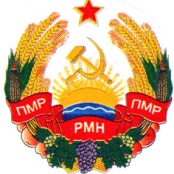 УРЯДПРИДНІСТРОВСЬКОЇ МОЛДАВСЬКОЇ РЕСПУБЛІКИПРАВИТЕЛЬСТВОПРИДНЕСТРОВСКОЙ МОЛДАВСКОЙРЕСПУБЛИКИПРАВИТЕЛЬСТВОПРИДНЕСТРОВСКОЙ МОЛДАВСКОЙРЕСПУБЛИКИПРАВИТЕЛЬСТВОПРИДНЕСТРОВСКОЙ МОЛДАВСКОЙРЕСПУБЛИКИПОСТАНОВЛЕНИЕПОСТАНОВЛЕНИЕПОСТАНОВЛЕНИЕ___13 сентября 2018 года__                                                                      № __320____13 сентября 2018 года__                                                                      № __320____13 сентября 2018 года__                                                                      № __320_г. Тираспольг. Тираспольг. Тирасполь